NORTHERN MARIANAS OPEN 2023SAIPAN, NORTHERN MARIANA ISLANDSJUNE 6-11, 2023TRANSPORT REQUEST FORMNotes:1.  Transport pick up available for participants arriving at the Saipan International Airport2.  Transport is provided ONLY for participants staying at the official accommodations (Crowne Plaza Resort Saipan).3.  Please notify organiser if above flights details have changed prior to arrival.Please return this form by Saturday 27th May 2023 to:Please return this form to: Event Director -  Roselyn MonroyoEmail:  roselynmonroyo@gmail.com	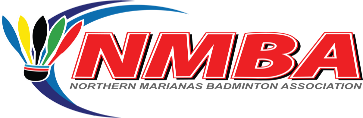 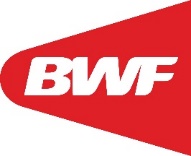 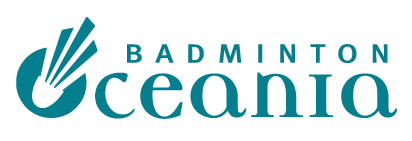 MEMBER ASSOCIATION Country:CONTACT NAME                             In full:CONTACT                  Phone number:CONTACT             Email address:GROUP 1ARRIVALDEPARTUREDAY/DATE/TIME:FLIGHT NUMBER:TOTAL NO: OF PERSONS:GROUP LEADER (NAME & WHATS APP NUMBER)GROUP 2ARRIVALDEPARTUREDAY/DATE/TIME:FLIGHT NUMBER:TOTAL NO: OF PERSONS:GROUP LEADER (NAME & WHATS APP NUMBER)